West Gate Tunnel Project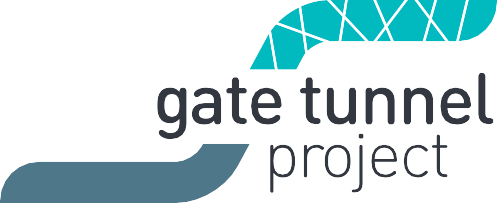 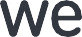 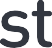 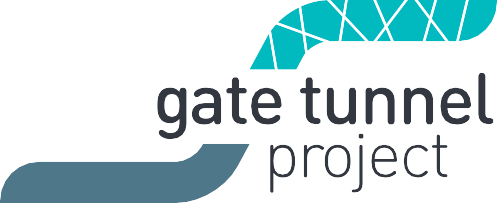 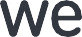 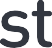 GPO Box 33312Melbourne Victoria 30041800 105 105westgatetunnelproject.vic.gov.au westgatetunnelproject@wda.vic.gov.auMonday 19 March 2018The West Gate Tunnel ProjectThe West Gate Tunnel Project is Victoria’s long overdue alternative to the West Gate Bridge that will take trucks off local roads in the inner west, create 6000 jobs and slash congestion all the way along the M1 corridor.It will upgrade the West Gate Freeway and link it to the city and CityLink, with new tunnels under Yarraville and bridges over the Maribyrnong River. Construction is now underway.There are three construction precincts: West Gate Freeway, Tunnels and Port to City.You are in the Tunnels precinct.Upcoming construction activity in the Tunnels precinctWork has started at our main tunnel construction site on Whitehall Street in Footscray. Over the coming months, we will be clearing the site, setting up site offices, bringing in machinery and installing fencing. An adjacent site will be established shortly at 221 Whitehall Street.Two tunnel boring machines, each measuring 15.6 metres in diameter, have been ordered and will arrive on site to begin tunnelling in early 2019.There may be some localised changed traffic conditions both during the site establishment and construction. You can keep up to date on disruptions on the project website westgatetunnelproject.vic.gov.auRead more about construction and how we are managing construction impacts such as dust, noise and traffic changes in the Construction Overview – Tunnels at westgatetunnelproject.vic.gov.au/tunnels.Keeping you informedWe have a dedicated team who will keep you informed about construction activities in your area. You will hear from us through:Community notificationsRegular newslettersPhone calls, emails and SMSSocial mediaLocal events and information sessionsUpdates in local newspapersOur West Gate Tunnel Project Visitor Information Centre will also open this year, providing a one-stop-shop for project information and enquiries.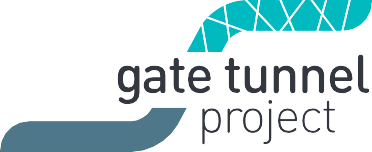 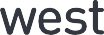 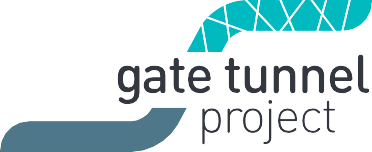 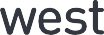 Property condition surveysWe will contact property owners closest to the tunnel alignment in the coming months to offer a property condition survey. Properties will be inspected before and after construction. If there is any damage resulting from the project, it will be fixed. Owners will be provided with a copy of the condition survey for their record.Depending on your location, you may be contacted separately for the purposes of a property condition surveyMap of the tunnels precinct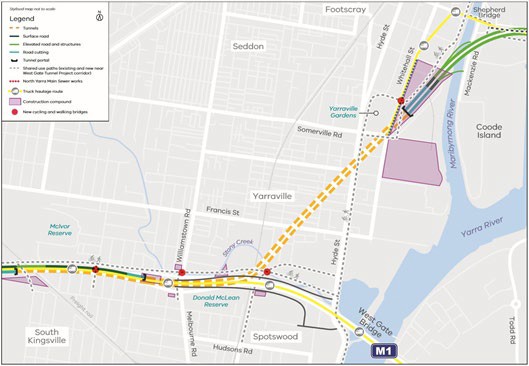 Thank you for your interest in the project. If you need more information or would like to provide feedback, please get in touch via the details below.Contact uswestgatetunnelproject.vic.gov.au westgatetunnelproject@wda.vic.gov.au 1800 105 105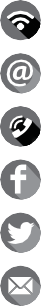 facebook.com/westgatetunnelproject@westgatetunnelWest Gate Tunnel Project GPO Box 4509Melbourne Victoria 3001Interpreter service: 13 14 50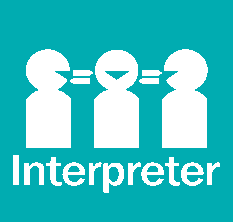 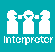 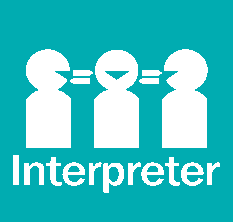 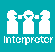 